NATIONAL ASSEMBLY36/1/4/1(201800232)FOR WRITTEN REPLY QUESTION 2274DATE OF PUBLICATION IN INTERNAL QUESTION PAPER: 17 AUGUST 2018 (INTERNAL QUESTION PAPER NO 23-2018)2274. Mr P G Atkinson (DA) to ask the Minister of Police:What progress has been made with regard to the investigation of each of the cases opened at the South African Police Service (SAPS) into allegations of corruption with the Centurion Aerospace Village project?NW2449EREPLY:The details provided with regard to this question, are too limited to enable the South African Police Service (SAPS, to provide a response. The Honourable Member is, therefore, requested to supply additional information relating to the question, such as the name, surname and identity number of the person who opened the cases, the Investigation Case Docket Management System (ICDMS) reference numbers and the name of the police station where the cases were registered.Reply to question 2274 recommended/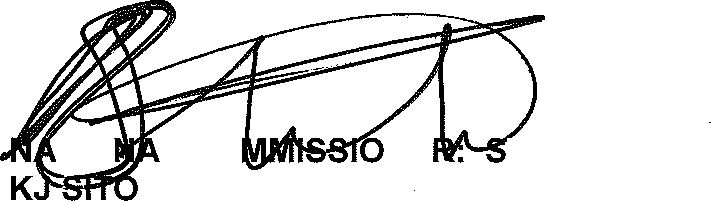 TIO	L COLE (SOEG)GENERAL NE	OUTH AFRICAN POLICE SERVICE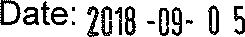 Reply to question 2274 approved/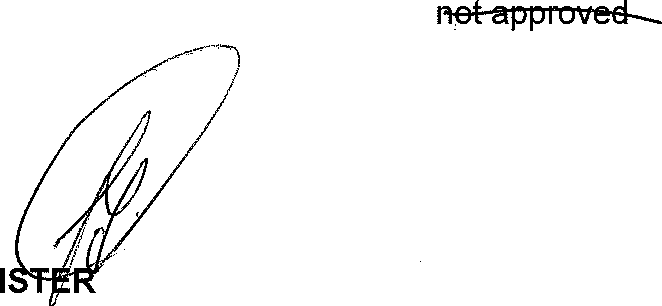 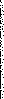 MIN	OF POLICE BH CELE, MP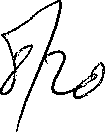 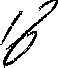 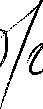 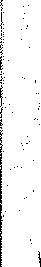 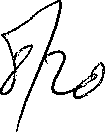 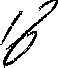 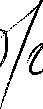 Date: